Об утверждении прогнозного плана (программы) приватизациимуниципального имущества сельского поселения Октябрьский сельсоветмуниципального района Стерлитамакский район Республики Башкортостан на 2014 годРуководствуясь Федеральным законом от 26.07.2006 № 135-ФЗ «О защите конкуренции», Федеральным законом от 21.12.2001 № 178-ФЗ «О приватизации государственного и муниципального имущества», Законом Республики Башкортостан от 04.12.2002 № 372-з (ред. от 28.04.2012 № 525-3) «О приватизации государственного имущества в Республике Башкортостан», Уставом сельского поселения Октябрьский сельсовет муниципального района Стерлитамакский район Республики Башкортостан, Решением Совета сельского поселения Октябрьский сельсовет муниципального района Стерлитамакский район Республики Башкортостан от 4 июня 2014 года № 34 – 151, статьей 6 Положения «О порядке и условиях приватизации муниципального имущества в сельском поселении Октябрьский сельсовет муниципального района Стерлитамакский район Республики Башкортостан», Совет сельского поселения Октябрьский сельсовет муниципального района Стерлитамакский район Республики Башкортостан                                                         РЕШИЛ:     1.Утвердить прилагаемый прогнозный план (программу) приватизации муниципального имущества сельского поселения Октябрьский сельсовет муниципального района Стерлитамакский район Республики Башкортостан на 2014 год.     2. Установить, что муниципальное имущество сельского поселения Октябрьский сельсовет муниципального района Стерлитамакский район Республики Башкортостан, рекомендованное приватизации в 2014 году, может быть приватизировано в 2015 году.      3. Реализацию программы приватизации муниципального имущества сельского поселения Октябрьский сельсовет муниципального района Стерлитамакский район Республики Башкортостан на 2014 - 2015 года возложить на Комитет по управлению собственностью Министерства земельных и имущественных отношений Республики Башкортостан по Стерлитамакскому району.     4. Контроль за выполнением данного решения возложить на комиссию Совета сельского поселения Октябрьский сельсовет муниципального района Стерлитамакский район Республики Башкортостан по бюджету, налогам, вопросам собственности и организации деятельности органов местного самоуправления (Председатель комиссии – Мухамадиева Н.К.)5. Настоящее решение подлежит официальному обнародованию на информационном стенде и размещению на официальном сайте  сельского поселения Октябрьский сельсовет муниципального района Стерлитамакский район Республики Башкортостан.Глава сельского поселения Октябрьский сельсовет                                                         Г.Я. Гафиева от 31.07. 2014 года№36-162С. Октябрьское                                                                           Приложение                                                                            к решению Совета сельского                                                                            поселения Октябрьский сельсовет                                                                            муниципального района                                                                            Стерлитамакский район                                                                            Республики Башкортостан                                                                            от 31.07. 2014 года                                                                               №36-162                                    ПРОГНОЗНЫЙ ПЛАН (ПРОГРАММА)                 приватизации муниципального имущества сельского поселения          Октябрьский сельсовет муниципального района Стерлитамакский район                                          Республики Башкортостан на 2014 год           Раздел 1. Основные направления приватизации муниципального                имущества сельского поселения Октябрьский сельсовет                            муниципального  района Стерлитамакский район                                  Республики Башкортостан на 2014 год.      Прогнозный план (программа) приватизации муниципального имущества сельского поселения Октябрьский сельсовет муниципального района Стерлитамакский район Республики Башкортостан на 2014 год (далее – программа приватизации) разработан в соответствии с Федеральным законом от 21 декабря . №178-ФЗ «О приватизации государственного и муниципального имущества», Федеральным законом от 22 июля 2008 года № 159-ФЗ «Об особенностях отчуждения недвижимого имущества, находящегося в государственной собственности субъектов Российской Федерации или в муниципальной собственности и арендуемого субъектами малого и среднего предпринимательства, и о внесении изменений в отдельные законодательные акты Российской Федерации», Законом Республики Башкортостан от 04.12.2002 № 372-з (ред. от 28.04.2012 № 525-3) «О приватизации государственного имущества в Республике Башкортостан»,  Уставом сельского поселения Октябрьский сельсовет муниципального района Стерлитамакский район Республики Башкортостан, Решением Совета сельского поселения Октябрьский сельсовет муниципального района Стерлитамакский район Республики Башкортостан от 4 июня 2014 года № 34 – 151, статьей 6 Положения «О порядке и условиях приватизации муниципального имущества в сельском поселении Октябрьский сельсовет муниципального района Стерлитамакский район Республики Башкортостан», Совет сельского поселения Октябрьский сельсовет муниципального района Стерлитамакский район Республики Башкортостан.Основными задачами программы приватизации является:      осуществление приватизации муниципального имущества сельского поселения Октябрьский сельсовет муниципального района Стерлитамакский район Республики Башкортостан, не задействованного в обеспечении функций (полномочий) и задач сельского поселения Октябрьский сельсовет муниципального района Стерлитамакский район Республики Башкортостан;     формирование доходов бюджета сельского поселения Октябрьский сельсовет муниципального района Стерлитамакский район Республики Башкортостан.      Прогнозный план (Программа) приватизации муниципального имущества как часть формируемой в условиях рыночной экономики системы управления муниципальным имуществом направлен на условие плавности, открытости и контроля в этой сфере. Политика в области приватизации муниципального имущества в 2014 году будет проводиться в соответствии со следующими приоритетами:      - продолжение структурных преобразований в экономике;      - оптимизация структуры муниципальной собственности путем приватизации части муниципального сектора экономики;      - стимулирование привлечения инвестиций в реальный сектор экономики;      -своевременное, полное и по возможности равномерное поступление в бюджет муниципального района доходов от приватизации.      Реализация указанных приоритетов будет достигаться за счет принятия решений в индивидуальном порядке о способе, сроке и начальной цене приватизации имущества на основании анализа рынка и проведения независимой рыночной оценки имущества, предлагаемого к приватизации.      В 2014 году планируется приватизация муниципального имущества.           Раздел 2. Муниципальное имущество сельского поселения   Октябрьский сельсовет муниципального района Стерлитамакский район Республики Башкортостан, приватизация которого планируется в                                                             2014 году      2.1. Перечень имущества сельского поселения Октябрьский сельсовет муниципального района Стерлитамакский район Республики Башкортостан, которое планируются приватизировать в 2014 году.ПЕРЕЧЕНЬДВИЖИМОГО МУНИЦИПАЛЬНОГО ИМУЩЕСТВА,ПОДЛЕЖАЩЕГО ПРИВАТИЗАЦИИВ 2014 ГОДУ     2.2.  Решение о приватизации и об условиях приватизации муниципального имущества сельского поселения Октябрьский сельсовет муниципального района Стерлитамакский район Республики Башкортостан принимается главой сельского поселения путем издания постановления администрации сельского поселения Октябрьский сельсовет муниципального района Стерлитамакский район Республики Башкортостан в сроки, позволяющие обеспечить его приватизацию в соответствии с прогнозным планом (программой) приватизации муниципального имущества.     2.3. Подготовка проектов решений об условиях приватизации муниципального имущества осуществляется Комитетом по управлению собственностью Министерства земельных и имущественных отношений Республики Башкортостан по Стерлитамакскому району.     2.4.   Нормативная цена подлежащего приватизации муниципального имущества (далее - нормативная цена) - минимальная цена, по которой возможно отчуждение этого имущества, определяется в порядке, установленном Правительством Российской Федерации.    Начальная цена приватизируемого муниципального имущества устанавливается на основании отчета об оценке муниципального имущества, составленного в соответствии с законодательством Российской Федерации об оценочной деятельности.   Формирование лотов осуществляется исходя из анализа рынка для наибольшей эффективности распоряжения имуществом.Раздел 3. Порядок оплаты и распределения средств при приватизациимуниципального имущества сельского поселения Октябрьский сельсовет  муниципального района Стерлитамакский район Республики БашкортостанОплата приобретаемого имущества производится единовременно.При приватизации имущества средством платежа признается денежная единица Российской Федерации.Распределение и использование средств от приватизации муниципального имущества сельского поселения Октябрьский сельсовет муниципального района Стерлитамакский район Республики Башкортостан:3.1Денежные средства, полученные в результате приватизации муниципального имущества от покупателей в счет оплаты стоимости муниципального имущества, за вычетом расходов на организацию и проведение приватизации муниципального имущества, распределяются по следующим нормативам:- бюджет сельского поселения Октябрьский сельсовет муниципального района Стерлитамакский район Республики Башкортостан – 100 %4.	Контроль за полнотой и своевременностью поступления средств от приватизации муниципального имущества осуществляется Комитетом по управлению собственностью Министерства земельных и имущественных отношений Республики Башкортостан по Стерлитамакскому району.Башkортостан РеспубликаһыныңСтəрлетамаk районы муниципаль районының Октябрь ауыл советы ауыл биләмәһе Советы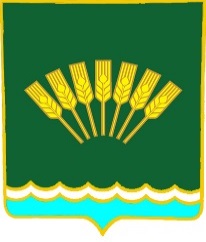 Совет сельского поселенияОктябрьский сельсоветмуниципального районаСтерлитамакский район Республики Башкортостан____________________________________________________________________        К А Р А Р                                                             Р Е Ш Е Н И Е____________________________________________________________________        К А Р А Р                                                             Р Е Ш Е Н И Е____________________________________________________________________        К А Р А Р                                                             Р Е Ш Е Н И Е№п/пНаименование муниципального имуществаГод выпускаСпособ приватизацииСроки приватизации(квартал 2014 года)1Автомобиль марки УАЗ 31512Госномер В303МТ021993аукцион3